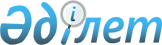 О мерах по реализации распоряжения Президента Республики Казахстан от 31 января 2000 года N 116 "О создании Казахстанского миротворческого батальона"Постановление Правительства Республики Казахстан от 11 апреля 2000 года N 552

      В целях реализации распоряжения Президента Республики Казахстан от 31 января 2000 года N 116 N000116_ "О создании Казахстанского миротворческого батальона" Правительство Республики Казахстан постановляет: 

      1. Министерству обороны Республики Казахстан разработать и представить в Правительство Республики Казахстан: 

      1) в двух недельный срок на утверждение Положение о государственном учреждении "Казахстанский миротворческий батальон"; 

      2) в месячный срок проект Меморандума о взаимопонимании между Республикой Казахстан и Организацией Объединенных Наций (далее - ООН) относительно вкладов в систему подготовительных мероприятий ООН. 

      2. Министерству иностранных дел Республики Казахстан обеспечить проведение переговоров с ООН по подготовке к подписанию Меморандума о взаимопонимании между Республикой Казахстан и ООН относительно вкладов в систему подготовительных мероприятий ООН. 

      3. Настоящее постановление вступает в силу со дня подписания. 

 

     Премьер-Министр     Республики Казахстан

     (Специалисты: Мартина Н.                   Чунтонов В.) 
					© 2012. РГП на ПХВ «Институт законодательства и правовой информации Республики Казахстан» Министерства юстиции Республики Казахстан
				